CSORVÁS VÁROS POLGÁRMESTERE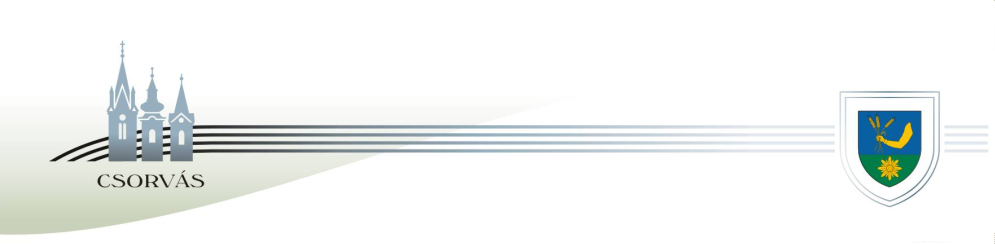 5920 Csorvás, Rákóczi u. 17. Tel: 66/258-001 e-mail: pmh@csorvas.huELŐTERJESZTÉSCsorvás Város Önkormányzatának Képviselő-testületéhezCsorvás Város Önkormányzatának Óvodája, Bölcsődéje és Mini Bölcsődéjeintézményvezetőjének illetménye tárgyábanTisztelt Képviselő-testület! Csorvás Város Önkormányzatának Óvodája és Bölcsődéje új intézményegységgel bővült, a mini bölcsődével. Csorvás Város Önkormányzatának Óvodája, Bölcsődéje és Mini Bölcsődéje 2023. szeptember 7. napján megkapta a Békés Megyei Kormányhivatal Gyámügyi és Igazságügyi Főosztályától a törvényes működéshez szükséges működési engedélyt, ezáltal Vicziánné Vincze Mónika intézményvezető kötelessége és felelőssége a jogszerű szolgáltatás biztosítása terén 2023. szeptemberétől már a közös igazgatású, többcélú intézmény három intézményegysége tekintetében áll fenn.Az Intézményvezető Asszony azzal a kéréssel fordult hozzám, hogy mivel az új mini bölcsőde működésével megnövekedtek a feladatai, kezdeményezzem a Tisztelt Képviselő-testületnél az illetménye felülvizsgálatát, annak emelését. Vicziánné Vincze Mónika jelenlegi bruttó illetménye a következők szerint került megállapításra.Az illetményelemek közül az alapilletmény és az ágazati pótlék összege jogszabályban meghatározott mértékű. A vezetői pótlék tekintetében a nemzeti köznevelésről szóló 2011. évi CXC. törvény 8. melléklete alapján van lehetősége a fenntartónak az illetményalap (182.700,- Ft) százalékában meghatározni a pótlék mértékét, minimum 40% és maximum 80% között. A fentiek alapján javasolom a Tisztelt Képviselő-testületnek, hogy Vicziánné Vincze Mónika vezetői pótlékának mértékét a megnövekedett feladataira tekintettel az illetményalap 71%-ában, azaz bruttó 129.717,- Ft összegben határozza meg. Ilyen módon Vicziánné Vincze Mónika intézményvezető illetménye 2023. szeptember 1. napjától a következő összeg lenne:Kérem a Tisztelt Képviselő-testületet, hogy az előterjesztést vitassa meg, és hozza meg a döntését Vicziánné Vincze Mónika intézményvezető illetményének emeléséről. Határozati javaslatCsorvás Város Önkormányzata Képviselő- testületének…../2023.(X.4.)határozataCsorvás Város Önkormányzatának Képviselő-testülete úgy dönt, hogy az Önkormányzat Óvodája, Bölcsődéje és Mini Bölcsődéje intézményvezetője, Vicziánné Vincze Mónika Judit illetményét 2023. szeptember 1. napjától kezdődő hatállyal 337.995,- Ft alapilletmény, 108.158,- Ft szakmai ágazati pótlék, 129.717,- Ft vezetői pótlék, azaz mindösszesen bruttó 575.870,- Ft/hó összegben állapítja meg.Felelős: Baráth Lajos polgármesterHatáridő: Értelem szerinti.Csorvás, 2023. szeptember 27.Tisztelettel: Baráth Lajos sk.polgármesteralapilletmény - pedagógus II. besorolás 11. kategória 337.995,-ágazati/szakmai pótlék 108.158,- vezetői pótlék (illetményalap 60%-a)109.620,-összesen555.773,-alapilletmény - pedagógus II. besorolás 11. kategória 337.995,-ágazati/szakmai pótlék 108.158,- vezetői pótlék (illetményalap 71%-a)129.717,-összesen575.870,-